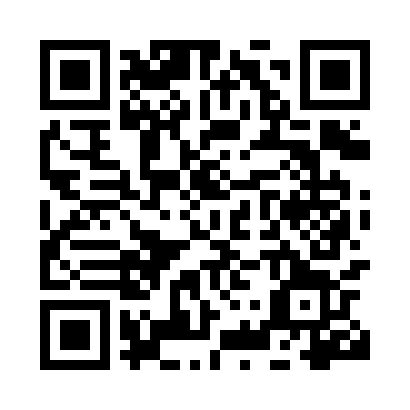 Prayer times for Kauwenberg, BelgiumMon 1 Apr 2024 - Tue 30 Apr 2024High Latitude Method: Angle Based RulePrayer Calculation Method: Muslim World LeagueAsar Calculation Method: ShafiPrayer times provided by https://www.salahtimes.comDateDayFajrSunriseDhuhrAsrMaghribIsha1Mon5:177:151:445:188:1410:052Tue5:157:131:445:198:1610:073Wed5:127:111:445:198:1810:094Thu5:097:091:435:208:1910:125Fri5:067:061:435:218:2110:146Sat5:037:041:435:228:2310:167Sun5:007:021:435:238:2410:188Mon4:577:001:425:248:2610:219Tue4:556:581:425:248:2810:2310Wed4:526:551:425:258:2910:2511Thu4:496:531:425:268:3110:2812Fri4:466:511:415:278:3310:3013Sat4:436:491:415:288:3410:3214Sun4:406:471:415:288:3610:3515Mon4:376:451:415:298:3710:3716Tue4:336:421:405:308:3910:4017Wed4:306:401:405:318:4110:4218Thu4:276:381:405:318:4210:4519Fri4:246:361:405:328:4410:4720Sat4:216:341:395:338:4610:5021Sun4:186:321:395:348:4710:5322Mon4:156:301:395:348:4910:5523Tue4:116:281:395:358:5110:5824Wed4:086:261:395:368:5211:0125Thu4:056:241:385:368:5411:0426Fri4:026:221:385:378:5611:0627Sat3:586:201:385:388:5711:0928Sun3:556:181:385:388:5911:1229Mon3:516:161:385:399:0011:1530Tue3:486:141:385:409:0211:18